宽德科技2016年实习生招聘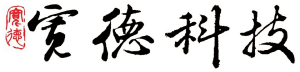 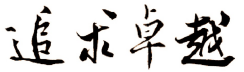 公司简介宽德科技（Wizard Quant）是中国研发实力最强的量化私募基金公司之一，2014年初由华尔街资深人士在珠海创建，并在北京清华科技园设有研发中心。公司合伙人都曾就职于世界一流的金融机构和对冲基金公司（SAC、BNP Paribas、 IV Capital、Citadel、 Peak6），均具有十年以上国际国内金融市场量化投资的实战经验。公司侧重于多品种、多策略、大容量、高回报的量化投资，交易品种涉及股票、ETF、期货和期权等。在过去一年里，无论是管理规模、团队建设、还是交易策略的研发，我们都取得了长足的发展，这是多年的经验与积累在中国市场的延伸与拓展。量化投资在我国方兴未艾，作为国内量化交易最早和最重要的参与者之一，Wizard Quant将科技与金融有机地结合在一起，专注于前沿量化研发，依靠专业团队敏锐的洞察力、强大的研发回测平台、领先的交易系统和高端信息技术，捕捉稍纵即逝的市场波动，挖掘市场深层的规律，从而实现长期稳健的绝对投资回报。我们的愿景是提供一个功能强大、性能稳定、拓展灵活的平台，吸引并培养一群与众不同的人才，把握竞争对手难以把握的机会，在中国金融市场飞速发展的洪流中，做量化交易的弄潮儿。诚聘英才Join UsWizard Quant诚邀最拔尖的本科、硕士和博士生精英加盟，共建世界领先的金融研发团队。公司以创新引领行业突破，以优异平台吸引卓越人才，以优厚回报共享丰硕成果，以独特的方式为应届毕业生提供良好的培养机制。如果你对未知领域高度好奇。如果你有和顶尖团队一起快速成功发展的梦想。如果你有不停超越自我追求卓越的决心。如果你有和华尔街顶级高手一较高下的渴望。你就是我们找寻的人才！Wizard Quant将提供给你足够的支持, 你将在这里得到充分的启发和引导，以及无限的发展空间！Wizard Quant全职员工中90%以上都曾在公司参加过3个月以上的实习。目前公司有量化交易员、量化开发员、基金产品设计经理等多种全职和实习岗位。对有志于在金融相关行业发展的同学，这是一个不可多得的机会。 公司招聘岗位一、量化交易员实习生 岗位职责：1、协助交易员进行中国期货， 股票以及期权市场的量化策略设计与研究开发；2、对市场数据进行统计分析，建立模型，同时深入研究各类统计、机器学习模型，改进模型并实现模型。任职资格：1、毕业于理工类专业排名前20的高校，全日制本科以上学历，统计、数学、计算机、EE、物理类专业优先；2、计算机基础：掌握C/C++之一，掌握python/R之一，有基本算法基础，基本操作系统知识；3、数学基础：扎实的数据基础，对知识有自己的理解，了解统计建模、机器学习、计量经济学、最优化之一；4、思维快、准确、合理，有imo、ioi、ipho集训队经历优先；5、具备良好的心理素质，严谨，有耐性，有较强的团队意识。二、C/C++软件开发工程师实习生岗位职责：开发并维护高效的金融产品交易系统，交易品种覆盖股票、期权和期货。职责包括：1、设计并实现：高性能计算库；低延迟通讯库；底层基础数据结构包；2、开发并维护交易系统，保持交易系统的高性能，包括策略、执行、风控等模块。任职资格：1、毕业于理工类专业排名前20的高校，全日制本科以上学历，计算机相关专业；2、熟练掌握C\C++语言；3、熟悉常用数据结构和算法；4、熟悉Linux开发环境下C/C++开发调试和测试技术；5、熟悉Linux内核，具有内核、驱动开发经验；6、熟悉TCP/IP协议，有socket编程经验；7、熟悉网络IO，熟悉常用通信模型select、poll等；
8、熟悉高性能内存数据库相关技术；9、敬岗、爱岗，有积极的技术创新精神；10、具备良好的心理素质，严谨，有耐心，有较强的团队意识。三、Python软件开发工程师实习生岗位职责：金融股票、期货程序化交易中各类高频数据的管理、维护、清洗，以及交易数据分析等。任职资格：毕业于理工类专业排名前20的高校，全日制本科以上学历，计算机相关专业；精通python，全面了解python的基本语法，基本数据结构，常用library；熟悉python的性能特征，熟悉面向对象的设计模式，熟悉函数式编程，充分了解动态语言的性质；了解基本的科学计算模块numpy、scipy、sk-learn、matplotlib、pandas...；熟悉C、C++者优先；有大型library实现经历者优先；具备良好的心理素质，严谨，有耐心，有较强的团队意识。四、私募基金执行交易员实习生岗位职责：1、根据基金经理的指令操作交易股票；2、实时监控盘面，保障量化交易的顺利进行，及时向基金经理反馈交易中的异常情况；3、盘后协助分析、清算，做好交易报告，向基金经理提供每日的交易数据；4、协助日常运营管理，维护公司的交易系统及账户等。任职资格：1、毕业于理工类专业排名前20的高校，全日制本科以上学历，具有统计数学及其他理工类专业背景，对数据较敏感；2、严谨、细致、极为专注、原则性非常强，对交易有热情，对金融投资有浓厚兴趣；3、思维灵敏、反应快、具备较强的心理素质，能在较大压力下工作；4、人品端正，谦虚好学，具有团队精神，沟通协作能力强；5、公司欢迎有志于从事金融行业的优秀应届毕业生或全职实习生。五、期权交易员实习生 岗位职责：1、协助期权交易员研究和开发中国期权市场量化交易策略；2、作为潜在量化交易员候选人，学习提高相关基本技能。任职资格：1、毕业于理工类专业排名前20的高校，全日制本科以上学历，统计、数学、计算机、EE、物理类专业优先；2、金融知识基础：具有基本的期权，股票，以及期货知识，对金融投资领域有浓厚兴趣3、计算机基础：掌握python/R/Matlab之一的大数据分析软件，有基本算法基础4、数学基础：扎实的数据基础，对知识有自己的理解，了解统计建模、机器学习、计量经济学、最优化之一；5、思维快、准确、合理，有imo、ioi、ipho集训队经历优先；6、具备良好的心理素质，严谨，有耐性，有较强的团队意识。欢迎各位同学投递简历工作地点：广东珠海、北京清华科技园实习待遇：通过考察合格以后每月1000-20000生活补贴，表现突出者可提前获得半全职或者全职待遇。全职待遇：公司提供一个与个人能力和贡献相适应的有竞争力的薪酬，和完全开发、创新、直接的学习沟通平台。有意者请将简历发至：hr@wizardquant.com邮件的主题格式为：姓名+学校+应聘岗位公司网站：www.wizardquant.com